Function TransformationsStrand:		Algebra and FunctionsTopic:			Reflecting, Dilating and Translating FunctionsPrimary SOL:	AFDA.2	The student will use knowledge of transformations to write anequation, given the graph of a linear, quadratic, exponential, and logarithmic function.  Related SOL:	AFDA.1Materials  Function Transformations activity sheet (attached)Transformation Cut-outs activity sheet (attached)Transformations Practice activity sheet (attached) Graphing utilityGraph paperVocabulary 	dilation, exponential, quadratic, linear, logarithmic, reflection, translation Student/Teacher Actions: What should students be doing? What should teachers be doing?Time: 90 minutesDistribute copies of the Transforming Functions activity sheet to students. Students should work through the problems using a graphing utility and sketching the graphs on the given coordinate planes. Check in with groups or stop the class periodically to review their work and clarify any misconceptions.  Distribute copies of the Transformations Cut-outs activity sheet to students. This activity can be done by each student individually or in groups. Students should match each description with the equation and the graph.Distribute copies of the Transformations Practice activity sheet to students. This activity gives students additional practice in describing transformations, writing equations from transformations, and graphing transformations.    AssessmentQuestionsWhy do the graphs of  and  look the same?  Write equations of two different quadratic functions with the same vertex.  The point (1, 5) is on the function . What is the corresponding point on the function ?The exponential function  has a horizontal asymptote at . What transformation would make the horizontal asymptote at ?Journal/writing prompts Does the order in which we do our transformations matter? If so, why?Which transformations affect the domain of the function? Why?  Other Assessments Use individual whiteboards to practice graphing equations given equations or writing equations given graphs.    Extensions and Connections Using a quadratic function, write an equation so that the function would have a y-intercept of 3 and an x-intercept of 1.  Strategies for Differentiation Use tracing paper to help students translate or reflect a given graph of a function.  Scaffold the activity by reviewing transformations of geometric shapes before beginning transformations of parent functions. Use vocabulary cards for related vocabulary listed above.  Note: The following pages are intended for classroom use for students as a visual aid to learning.Function TransformationsA reflection is a movement where a graph “flips” over an axis (or another designated line of reflection). It is called a reflection because it will be a mirror image of the original.  Sketch the graph of each function below on the given graph.  What do you notice about the graphs of  in each problem b above?What do you notice about the graphs of  in each problem c above?  A dilation is a transformation that enlarges or shrinks a graph.  Graph each below on the same graph. Use different colored pencils to graph each, so you can compare your graphs.A translation is a transformation that involves sliding a graph vertically or horizontally.  Sketch the graph of each function below on the given graph.  What do you notice about the graphs of  in b) and c) above?  What do you notice about the graphs of  in d) above?  What about the graphs of  in e) above?  Transformation Cut-outsTransformations PracticeDescribe the transformations of the parent function and sketch the graph.  Write the equation of each function described below.  1.a)   b)   c)   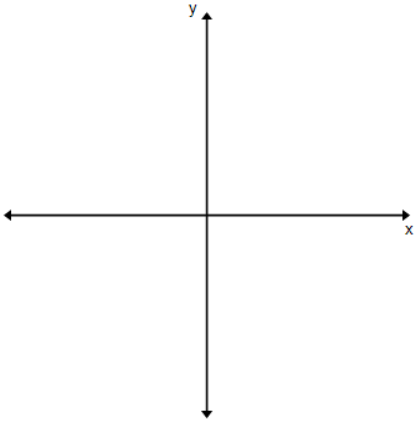 2.a)   b)   c)   3.a)   b)   c)   4.a)   b)   c)   5.a)    b)   c)   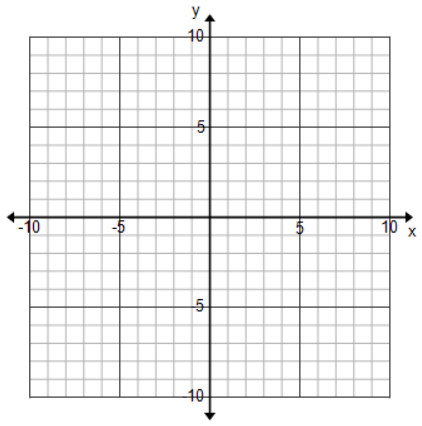 6.a)   b)   c)     What do you notice about the graphs of    when  , in each b above?    What do you notice about the graphs of    when  , in each c above?    What do you notice about the graphs of    when  , in each b above?    What do you notice about the graphs of    when  , in each c above?    What do you notice about the graphs of    when  , in each b above?    What do you notice about the graphs of    when  , in each c above?    What do you notice about the graphs of    when  , in each b above?    What do you notice about the graphs of    when  , in each c above?  7.a)   b)   c)   d)   e)   8.a)   b)   c)   d)   e)   9.a)   b)   c)   d)   e)   QuadraticReflect x-axisTranslate up 2ExponentialReflect y-axisTranslate up 3LogarithmicTranslate up 2Translate right 3QuadraticParent functionExponentialParent functionLogarithmicParent functionQuadraticDilate by 2Translate left 3ExponentialTranslate down 3Translate left 2LogarithmicReflect x-axisTranslate down 2QuadraticReflect x-axisTranslate down 3Translate left 2ExponentialDilate by 3Translate right 2Translate up 4LogarithmicTranslate left 2Translate down 4y = - (x + 2)2 – 3y = ex + 2 – 3y= ln (x – 3) + 2y = x2y = exy= - ln (x) - 2y = - x2 +2y = e- x + 3y= ln (x + 2) - 4y = 2(x + 3)2y = 3ex – 2 + 4y= ln x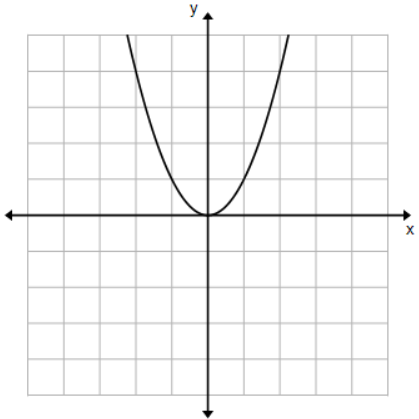 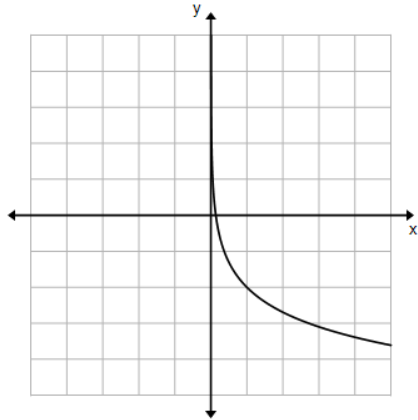 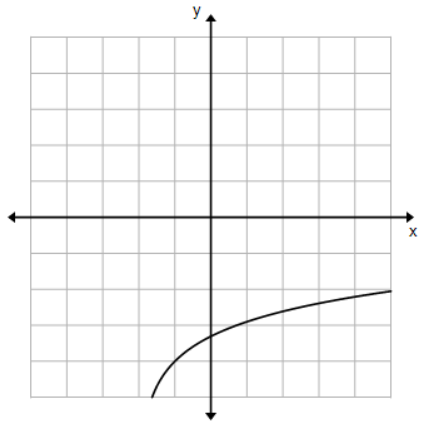 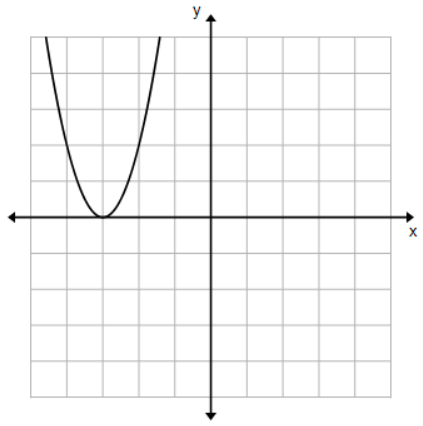 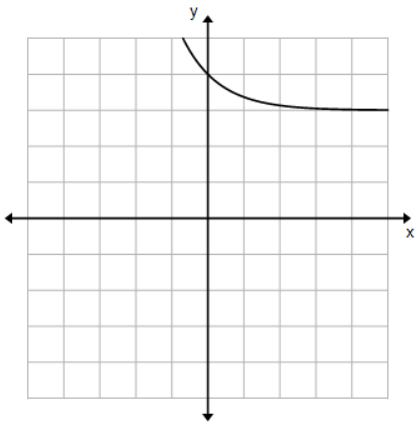 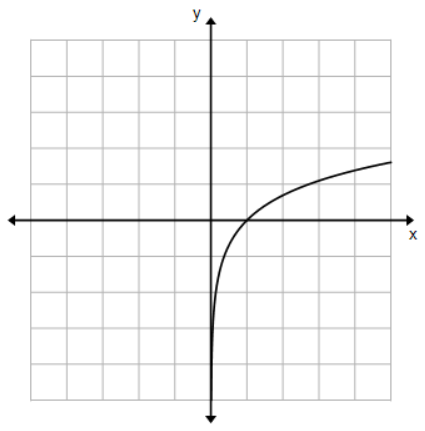 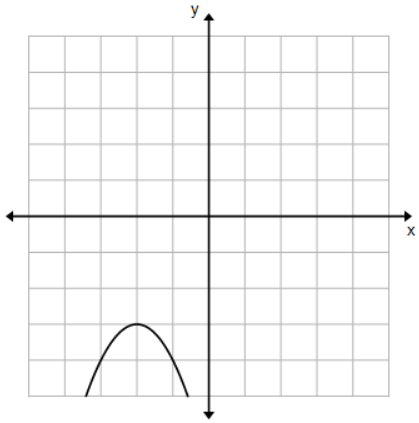 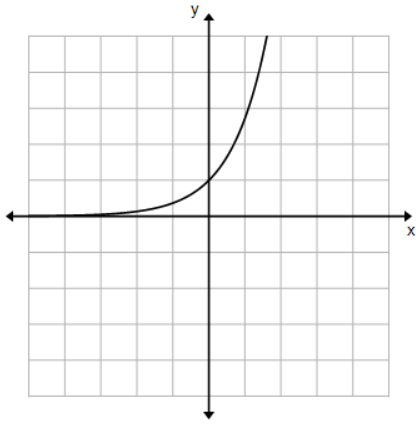 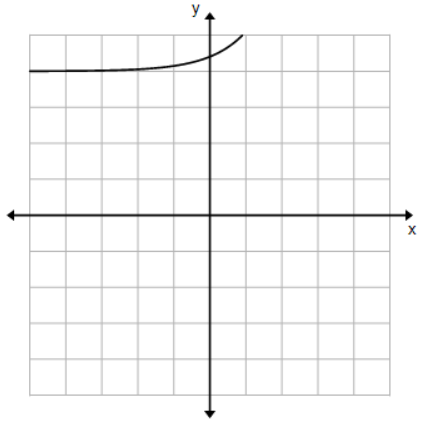 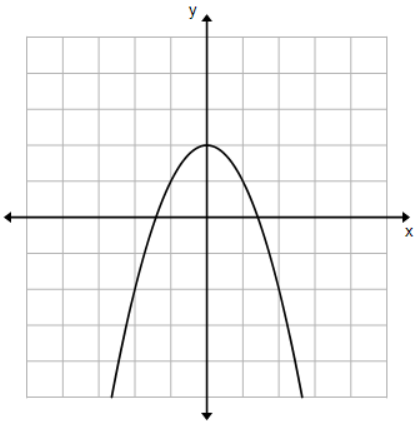 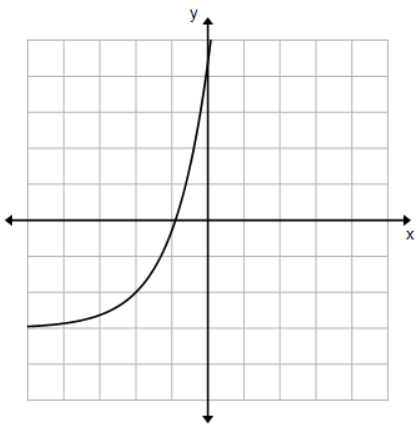 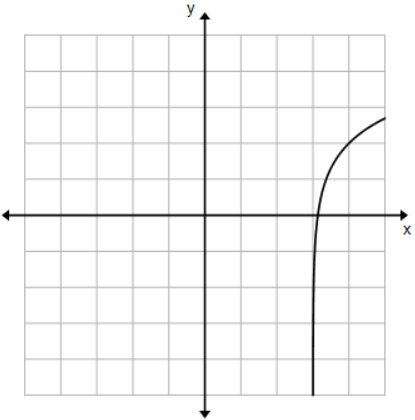 1.2.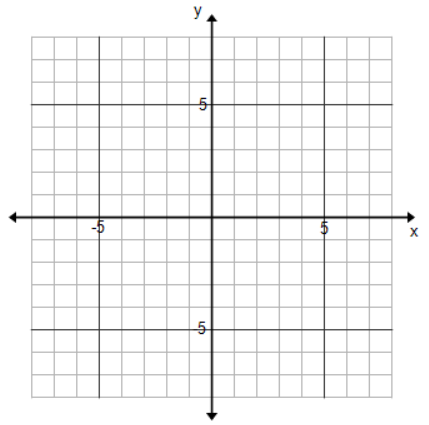 3.4.5.6.7.An exponential function reflected across the y-axis and translated up 3. 8. A quadratic function that is reflected across the x-axis, translated right 2 and down 4. 9.A logarithmic function dilated by a factor of 2 and translated left 1 and up 5.10.A linear function translated right 2.  